sequence overviewLinks to the Australian Curriculum: Senior Secondary Chemistry (Unit 1)Links to the Western Australian ATAR course: Chemistry (Unit 1)BackgroundThese SPICE resources can be drawn together into a learning pathway for students to develop their understanding of organic chemistry through a context of hydrocarbon use in Australia. The pathway is structured around a constructivist model based on the 5-Es where teachers can:Engage students’ interest and minds in the concept. Students watch a short film clip about a community producing biodiesel from coconuts.provide opportunities for students to Explore what they know about the organic substances. Students prepare their own biodiesel in the lab, and compare properties of different hydrocarbon fuels.Explain concepts. Students use an animation to look at the names and structures of hydrocarbons.Elaborate on the concepts. Here students can apply their knowledge in different contexts and extend their knowledge of and about science. Students gain an appreciation for ways in which Australia meets its demand for hydrocarbons from diverse sources, both local and imported.Evaluate students’ progress through the pathway.The pathway has been designed for teachers of Year 11 chemistry.Learning pathwayENGAGE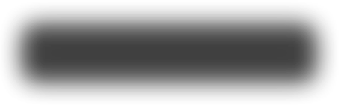 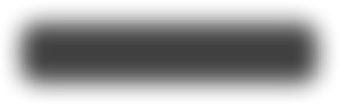 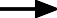 EXPLORE		EXPLAI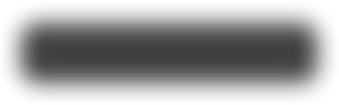 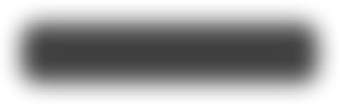 ENGAGE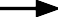 EXPLORE		EXPLAIENGAGEEXPLORE		EXPLAIENGAGE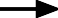 EXPLORE		EXPLAIAcknowledgementsThis SPICE resource was first designed by Don Marshall and Sally Harban (John Curtin College of the Arts), production by the Centre for  Learning  Technology, The University of Western Australia, and released as Carbon chemistry.This updated version designed and developed by the Centre for Learning Technology, The University of Western Australia. Production team: Alwyn Evans, Bob Fitzpatrick, Jenny Gull, Dan Hutton and Michael Wheatley with thanks to Beate Ferbert-Booth and Wendy Sanderson.Banner image: ‘Oil platform Brazil’ by Agência Brasil. CC-BY-3.0-Brasil. commons.wikimedia.org/wiki/File:Oil_ platform_P-51_(Brazil).jpgSPICE resources and copyrightAll SPICE resources are available from the Centre for Learning Technology at The University of Western Australia (“UWA”). Selected SPICE resources are available through the websites of Australian State and Territory Education Authorities.Copyright of SPICE Resources belongs to The University of Western Australia unless otherwise indicated.Teachers and students at Australian and New Zealand schools are granted permission to reproduce, edit, recompile and include in derivative works the resources subject to conditions detailed at spice. wa.edu.au/usage.All questions involving copyright and use should be directed to SPICE at UWA.Web: spice.wa.edu.au Email: spice@uwa.edu.au Phone: (08) 6488 3917Centre for Learning Technology (M016) The University of Western Australia35 Stirling HighwayCrawley WA 6009Science understanding concepts include:Properties and structure of materialsCarbon forms hydrocarbon compounds, including alkanes and alkenes, with different chemical properties that are influenced by the nature of the bonding within the molecules (ACSCH035)Chemical reactions: reactants, products and energy changeAll chemical reactions involve the creation of new substances and associated energy transformations, commonly observable as changes in the temperature of the surroundings and/or the emission of light (ACSCH036)Fuels, including fossil fuels and biofuels, can be compared in terms of their energy output, suitability for purpose, and the nature of products of combustion (ACSCH038)Science as a human endeavour concepts include:Scientific knowledge can be used to develop and evaluate projected economic, social and environmental impacts and to design action for sustainability (ACSCH015)Science inquiry skills concepts include:Identify, research and refine questions for investigation; propose hypotheses; and predict possible outcomes (ACSCH001)Design investigations, including the procedure/s to be followed, the materials required, and the type and amount of primary and/or secondary data to be collected; conduct risk assessments; and consider research ethics (ACSCH002)Conduct investigations, including the use of devices to accurately measure temperature change and mass, safely, competently and methodically for the collection of valid and reliable data (ACSCH003)Interpret a range of scientific and media texts, and evaluate processes, claims and conclusions by considering the quality of available evidence; and use reasoning to construct scientific arguments (ACSCH005)Science understanding concepts include:Properties and structure of materialshydrocarbons, including alkanes, alkenes and benzene, have different chemical properties that are determined by the nature of the bonding within the moleculesmolecular structural formulae (condensed or showing bonds) can be used to show the arrangement of atoms and bonding in covalent molecular substancesIUPAC nomenclature is used to name straight and simple branched alkanes and alkenes from C1- C8Chemical reactions: reactants, products and energy changechemical reactions and phase changes involve enthalpy changes, commonly observable as changes in the temperature of the surroundings and/or the emission of lightfossil fuels (including coal, oil, petroleum and natural gas) and biofuels (including biogas, biodiesel and bioethanol) can be compared in terms of their energy output, suitability for purpose, and the nature of products of combustionScience as a human endeavour concepts include:There are differences in the energy output and carbon emissions of fossil fuels (including coal, oil, petroleum and natural gas) and biofuels (including biogas, biodiesel and bioethanol). These differences, together with social, economic, cultural and political values, determine how widely these fuels are used.Science inquiry skills concepts include:identify, research and refine questions for investigation; propose hypotheses; and predict possible outcomesdesign investigations, including the procedure(s) to be followed, the materials required, and the type and amount of primary and/or secondary data to be collected; conduct risk assessments; and consider research ethicsconduct investigations safely, competently and methodically for the collection of valid and reliable data, including: the use of devices to accurately measure temperature change and mass, flame tests, separation techniques and heat of reactioninterpret a range of scientific and media texts, and evaluate processes, claims and conclusions by considering the quality of available evidence; and use reasoning to construct scientific argumentsHydrocarbon chemistry 1: Coconut oilCoconut oil includes a teacher guide, video, background sheet, fact sheet and student worksheet.This resource engages students in organic chemistry by showing them how fuel can be made from plants    in a very basic home set-up. See the teachers guide for detailed information on the purpose and use of this resource.Hydrocarbon chemistry 2: BiodieselBiodiesel comprises a teacher guide and two procedure sheets.This resource further explores biodiesel production as students make their own biodiesel and compare its properties with those of other fuels. See the teachers guide for detailed information on the purpose and use of this resource.Hydrocarbon chemistry 3: Naming hydrocarbonsNaming hydrocarbons comprises a teacher guide, fact sheet, interactive learning object and student worksheet. This resource explains to students how hydrocarbons can be drawn and systematically named. See the teachers guide for detailed information on the purpose and use of this resource..Hydrocarbon chemistry 4: Hydrocarbon economyHydrocarbon economy comprises a teacher guide, background sheet, fact sheet, glossary and student worksheet.Australia uses a wide range of hydrocarbons for domestic and industrial purposes. How is this range supplied from available sources? See the teacher guide for detailed information on the purpose and use of this resource.